Permis BE/B96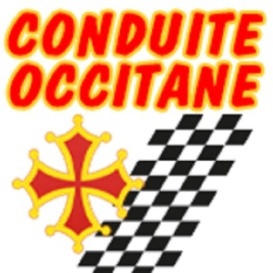 Nous formons de la même façon, les candidats au permis BE et ceux à la formation B96.Cependant les candidats à la formation B96 ne sont pas soumis à une épreuve de permis.Cours de code de la route : Cours spécifique de code en salle par moniteur :Sujet de test de code : Ils abordent tous les thèmes relatifs à la conduite et notamment à la sécurité routière :Formation pratiqueTravail hors circulation (ou plateau)L’épreuve en circulation Objectif : travailler les particularités de la conduite d’un ensemble et susciter une prise de conscience des risques qui y sont associés.Le candidat a acquis les connaissances et les comportements nécessaires pour circuler en sécurité, sans gêner, sans surprendre et sans être surprisL’accent est mis sur notamment :Stationnements alternance semi-mensuelleCalcul distance-arrêt/temps de réaction /distance de sécuritéAlcool/Drogue/Médicaments/dérivatifs de l’attention (téléphone, GPS, radio, passagersVitesse/ Ceinture de sécuritéUtilisation des feux (jour et nuit)Placements sur les giratoires- Voies d’accélération/ décélération Apprendre à faire un constat amiable...Les dispositions légales en matière de circulation routières : Ce thème traite de la signalisation, règle de circulation, de la vitesse, du positionnement sur la chaussée, de l’arrêt et du stationnement, du croisement et du dépassement.Le conducteur : ce thème traite de la vigilance à l’égard des autres usagers, de la perception, évaluation des distances de sécurité des défiances du conducteur et des risques sur la conduite et notamment de la conduite sous l’entreprise d’alcool et/ou stupéfiants, de la fatigue, baisse de la vigilance de l’influence des distracteurs (téléphone), et de la vitesse.Les autres usagers : ce thème traite des usagers vulnérables, piétons, motos, véhicules lourd, transports en commun, véhicules d’intérêt général Réglementation générale et divers : ce thème traite des documents administratif liés à l’utilisation du véhicule, du permis à poi,t, des principales infractions et sanctions, du transport de passagers et du chargement Vérification, socle minimum 1Connaître et comprendre l’utilité des vérifications à effectuer avant le départ (notation des gestes et posture, des attitudes de sécurité)Réalisation d’un attelageVérification socle minimum2
Annonce des poids, dimensions et vérifications du fonctionnement des feuxThème tiré au sort 
(1 parmi 6 thèmes) le candidat doit effectuer différents contrôles (intérieur et/ou extérieur) selon la fiche tirée au sort.L’interrogation orale 
(Le candidat doit exposer dans un dialogue avec l’expert (l’inspecteur) , ses connaissances sur un sujet tiré au sort parmi 12 fiches.)Objectif: que le candidat possède des connaissances théoriques liées ç la sécurité et qu’il soit capable d’adapter sa conduite à des situations complexesTest de maniabilité : Réalisation de marche arrière en ligne droite avec arrêt de précision Réalisation de marche arrière sinueuse entre portes avec arrêt de précisionRéalisation d’un détalageMaîtrise de l’ensemble, masse, gabarit, rapport vitesse/puissance, phénomène d’oscillation latérale.Angles mort, changement de direction, prise en compte des usagers vulnérables.Maîtrise de l’ensemble, croisement, dépassement, trajectoire (virages).L’anticipation et les distances de freinage.